Supplementary Note 1: Questionnaire on ownership of durable assets and housing characteristics in 2017-18 and corresponding availability in different study wavesThe next set of questions is about where you live in the past 3 months.Note: If the participant lives in a university or employment residence, the following questions only refer to their room or apartment in the residence.THE PROPERTY OF THE HOUSENow we are going to talk about the characteristics and assets of the house where you live.Supplementary Note 2: Comparison of approaches used to create asset indicesSupplementary Table 1. Definitions of durable assets and housing characteristicsSupplementary Table 2. Rank correlation with harmonized index on pairwise dropping of items	Supplementary Table 3. Rank correlation with harmonized index using 19 items on pairwise dropping of study wavesSupplementary Table 4. Rank correlation with harmonized index using 19 items on joint dropping of study wave and assetSupplementary Figure 1. Distribution of harmonized asset index at study waves for all households included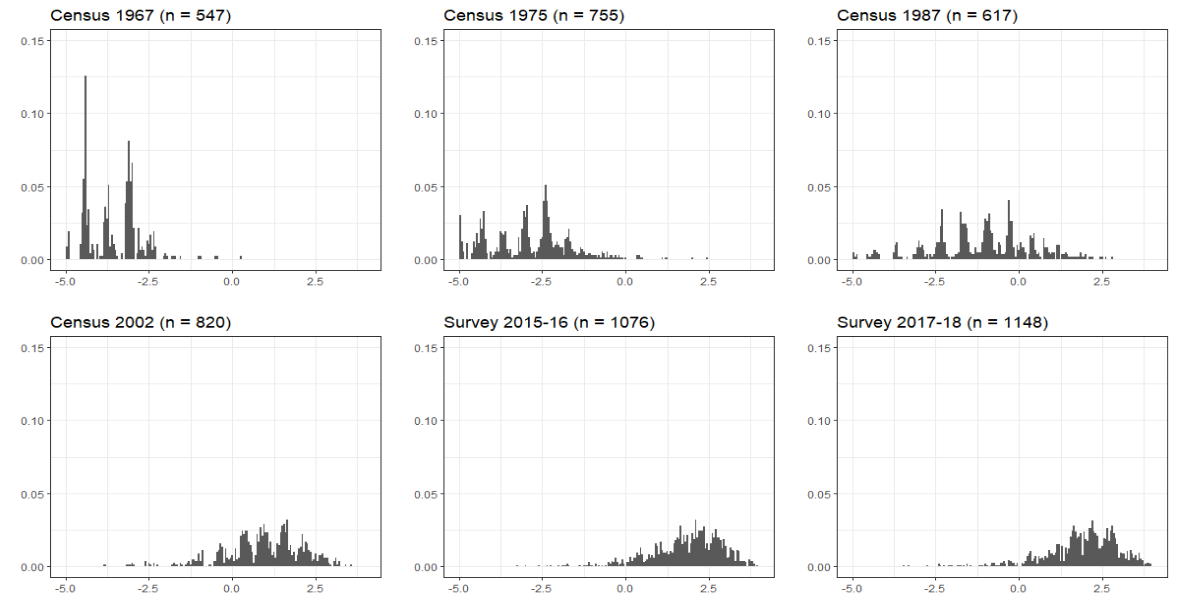 Supplementary Figure 2. Flowchart of cohort members (n = 2392)Participation in surveys of cohort members who were alive at the time and residing in Guatemala conducted in 1988-89 and 2002-04 were 1577 (73%) and 1571 (85%) respectively. The numbers in the above flow-chart are for those who provided asset data in census and study waves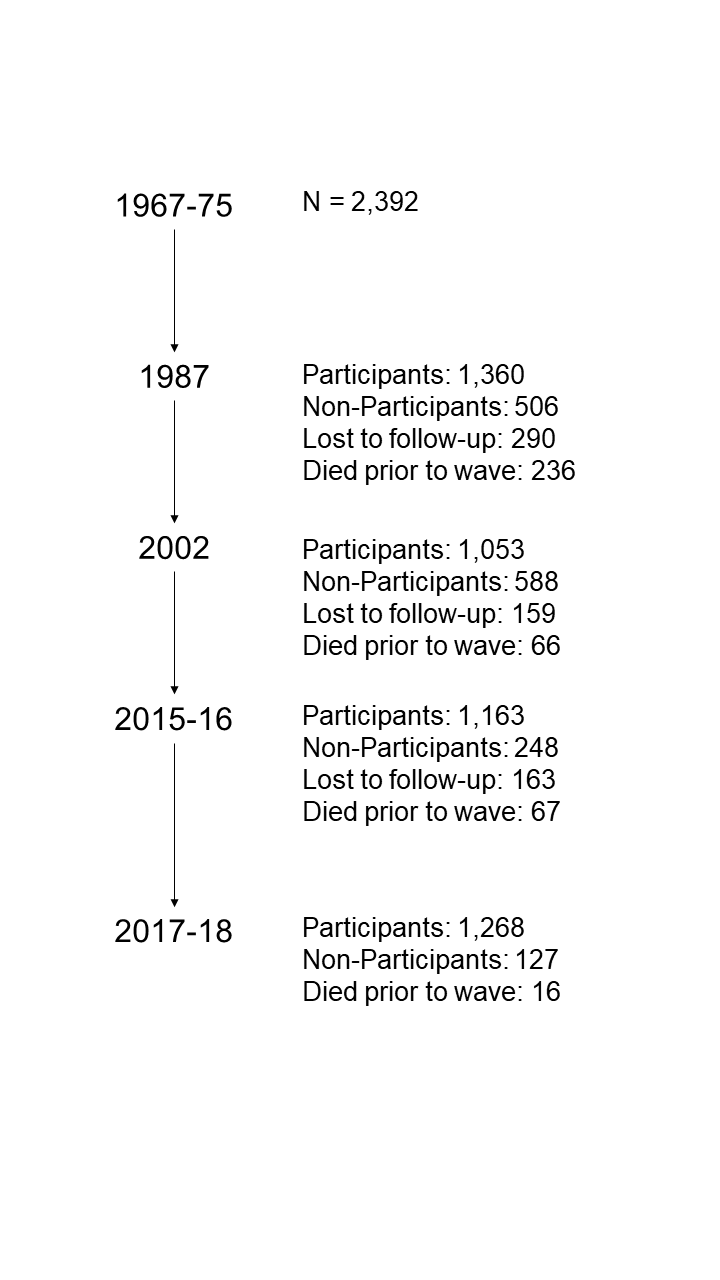 QuestionOptions19671975198720022015-162017-18Number of persons in the houseOwnership of landNoYesDo not knowNot respondedNot applicableLegal title of houseNoYesDo not knowNot respondedNot applicableNumber of roomsFloor1, Earth2, Brick or clay3, Cement cake4, Mosaic5, WoodDo not knowNot respondedNot applicableRoof1, Thatched or similar material2, Tile3, Metal4, Concrete6, Tile brand - DuraliteWall1, Cane or similar material 2, Mix of clay, cane and wood3, Mix of clay, cane wood and cement4, Mud brick5, Mud brick with cement6, Wooden7, Brick 8, MetalLocation of kitchen0, No kitchen1, In the bedroom2, In separate place3, Built-in housingMethod of cooking0, Without means to cook1, On the floor2, Low removable wood and charcoal stove3, High removable wood and charcoal stove4, Low fixed wood and charcoal stove5, High fixed wood and charcoal stove6, Wood stove7, Gas stove8, Electric stoveElectricityNoYesDo not knowNot respondedNot applicableSanitary installation1, No sanitary installation2, Toilet3, Latrine4, Septic tank 5, Toilet6, Other7, Pit latrineSewage system1, No sewage drain2, Cesspit system3, Sewerage system4, Septic tank5, Piping for a streamWater source1, Spring or river2, Public pile or full of pitchers3, Well in the house or neighborhood4, Public water system in the houseGarbage disposal1, Throw in yard2, Bury it3, Burn4, Throw into ravine5, Public dump6, OtherQuestionOptions19671975198720022015-162017-18Telephone/Fixed lineNoYesCell phoneNoYesRadioNoYesSound equipment/CD playerNoYesIpod /IpadNoYesTVNoYesVideo / DVD playerNoYesComputerNoYesCableNoYesResidential internetNoYesDirect TV/Netflix/OthersNoYesBicycleNoYesMotorcycleNoYesCarNoYesSewing machineNoYesRefrigeratorNoYesWashing machineNoYesMicrowaveNoYesBlenderNoYesPoultryNoYesPigsNoYesType of variableWhat is a factor/component?Relation between componentsWhat does it explain?Variable loadingsEstimation procedureError termPrincipal Component AnalysisBivariate NormalComponents are linear combinations of observed variables and vice versaUncorrelatedOverall variance (diagonal and off-diagonal in correlation matrix)Covariance of component and variable.Eigen Decomposition or Singular Value DecompositionNot applicable since this is included in variance explained by componentsExploratory Factor AnalysisBivariate NormalUnderlying latent factor(s) which gives rise to observed variablesCan be correlated or uncorrelatedCommon variance (communality; off-diagonal in correlation matrix)Regression coefficient (correlation) of observed variable on factorIterative (Maximum Likelihood Estimation)Considered as measurement error in latent variable model (uniqueness)Multiple Correspondence AnalysisDichotomousComponents explain inertia (how much values differ from expected if independent)UncorrelatedOverall inertiaCoordinates of centroids of categories of variablesIterative; uses Singular Value DecompositionNot applicableItemCategorization for harmonized indexCategorization for S4RadioYes, NoYes, NoRecord playerYes, NoYes, NoSewing machineYes, NoYes, NoRefrigeratorYes, NoYes, NoTelevisionYes, NoYes, NoBicycleYes, NoYes, NoMotorcycleYes, NoYes, NoAutomobileYes, NoYes, NoOwns landYes, NoYes, NoOwns houseYes, NoYes, NoCrowding (Rooms per member)ContinuousContinuousFloor quality Low: EarthHigh: Brick or clay, cement, mosaic, woodLow: EarthMedium: Brick or clay, cementHigh: Mosaic, woodRoof quality Low: Thatched or similarHigh: Tile, metal, concreteLow: Thatched or similarMedium: Tile, metalHigh: ConcreteWall quality Low: Cane, mix of clay-cane-wood, mix of clay-cane-wood-cementHigh: Mud brick (w/o cement), wooden, brick, metalLow: Cane, mix of clay-cane-wood, mix of clay-cane-wood-cement, metalMedium: Mud brick (w/o cement), wooden, metalHigh: BrickSeparate kitchenLow: No kitchen, in bedroomHigh: Separate place, built-inLow: No kitchen, in bedroomMedium: Separate placeHigh: Built-inFormal cooking mediumLow: No formal means, floor, low or high removable wood & charcoal stoveHigh: Low or high fixed wood & charcoal stove, wood/gas/electric stoveLow: Low: No formal means, floorMedium: Low or high removable wood & charcoal stove, low or high fixed wood & charcoal stoveHigh: Wood/gas/electric stoveSanitary installationYes: Latrine (pit/other), Toilet, Septic tankNo: No sanitary installationLow: No sanitary installationMedium: Latrine (pit/other)High: Toilet, Septic tankElectricityYes, NoYes, NoImproved water sourceHigh: Well or public water systemLow: OtherwiseHigh: Public water systemMedium: Well or public pile/pitchersLow: Spring or riverAdditional assets for S5Video playerYes, NoSound systemYes, NoComputerYes, NoTelephoneYes, NoWashing machineYes, NoSewageHigh: Public system or septic tankLow: OtherwiseRadioRecord PlayerSewing MachineRefrigeratorTelevisionBicycleMotorcycleAutomobileOwns landOwns houseRooms per memberHigh quality floorHigh quality roofHigh quality wallsSeparate kitchenFormal cooking mediumSanitary installationElectricityImproved water sourceRadio0.99Record Player0.990.99Sewing Machine0.990.990.99Refrigerator0.970.970.970.97Television0.980.980.980.960.98Bicycle0.980.980.980.960.970.98Motorcycle0.980.980.980.970.970.970.98Automobile0.980.980.980.970.970.970.980.98Owns land0.990.990.980.970.980.980.980.980.99Owns house0.990.990.980.970.980.980.980.980.980.99Rooms per member0.990.990.990.970.990.990.990.980.990.990.99High quality floor0.980.980.980.960.970.970.980.980.980.980.980.98High quality roof0.990.990.980.970.980.980.980.980.980.990.990.980.99High quality walls0.980.980.980.970.970.980.980.980.980.980.990.980.980.98Separate kitchen0.990.990.980.970.980.980.980.980.980.980.990.980.980.980.99Formal cooking medium0.980.980.980.970.970.970.980.980.980.980.980.970.980.980.980.98Sanitary installation0.980.980.980.970.970.970.980.980.980.980.990.980.980.980.980.980.98Electricity0.980.980.980.970.970.970.980.980.980.980.990.980.980.980.980.980.980.98Improved water source0.980.980.980.970.970.970.980.980.980.980.990.980.980.980.980.980.980.980.9819671975198720022016201819670.9719750.910.9819870.960.960.9820020.970.980.980.9920160.980.990.990.990.9920180.980.990.990.991.000.99196719751987200220162018Radio0.970.980.980.990.990.99Record Player0.970.980.980.990.990.99Sewing Machine0.970.980.980.980.990.99Refrigerator0.950.960.970.980.980.99Television0.950.960.970.980.990.99Bicycle0.960.960.970.980.990.99Motorcycle0.970.970.980.980.990.99Automobile0.960.970.980.980.990.99Owns land0.980.980.980.980.990.99Owns house0.970.980.980.990.990.99Rooms per member0.980.980.990.990.990.99High quality floor0.960.970.980.980.990.99High quality roof0.970.980.980.980.990.99High quality walls0.970.980.980.980.990.99Separate kitchen0.970.980.980.980.990.99Formal cooking medium0.970.970.980.980.990.99Sanitary installation0.970.970.980.980.990.99Electricity0.970.970.980.980.990.99Improved water source0.970.970.980.980.990.99